※３ページに記載の注意事項を必ず御確認ください。＜応募用紙の提出にあたっての注意事項＞〇レシピについては、申込者本人が考案した未発表のもののみ、審査の対象となります。〇令和６年４月１１日（木）～ １０月１日（火）の期間に撮影した写真を送付してください。○提出写真は最大５枚までとし、レシピ部門に応募する場合は、完成した料理の写真を必ず送付してください。○写真の送付は、電子データ（JPG形式）を電子メールにて送付してください。※メールで送付するデータの容量は、計３ＭＢ以内としてください。○応募作品（写真）等の諸権利は主催者に帰属し、報道機関への提供や高松市のホームページへの掲載など、緑のカーテンの普及啓発のために活用することがありますので、あらかじめご承諾のうえ、ご応募ください。○提出していただいた応募書類（写真）等は返却しません。★受賞された方の作品は、高松市のホームページ等で紹介いたします。グループ、事業所または施設等の名称グループ、事業所または施設等の名称グループ、事業所または施設等の名称グループ、事業所または施設等の名称ふ　り　が　なふ　り　が　な申込者（代表者）氏　　名申込者（代表者）氏　　名申込者連絡先住　所〒申込者連絡先電　話申込者連絡先メールアドレス＜料理名＞＜材料（　　人分）＞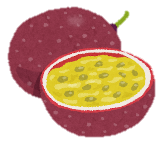 ＜作り方＞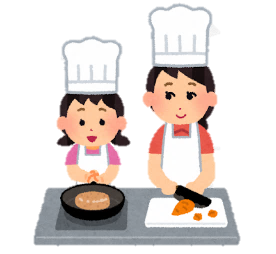 料理の状況が分かるように詳細を記入してください。＜アピールポイント＞※審査の対象になります。